I. Answer the following questions                                                            (2*10=30)Differentiate between managed and unmanaged code? What is JIT compiler? What is the difference between a ‘Struct’ and a ‘Class’?What is abstract class?What is the advantage of using threads?What is variable size array?What is the function of the Try-Catch-Finally block? What is assembly manifests?What is the use of the Connection object? Difference between a CheckBox control and a RadioButton control in asp.net?II.Answer any five of the following questions                                                (5*6=30)Explain the usage of following in C# with suitable example: (Each carries 3 Marks)Internal protected ProtectedWhat is an indexer? Explain its uses with an example.Write a C# program to implement operator overloadingDoes C# support multiple inheritances? If yes, how can it be implementedWrite the structure of .net assembly? Explain the two  views of an assembly  Write a program to create the following in a form. (Each carries 2 Marks)   (a) Text box (b) Check box  (d) List boxExplain the way of accessing data from database using ADO.NET in C# and  ASP.NETIII.Answer any two of the following questions                                              (2*10=20)What is Multicasting? Demonstrate multicasting with an example.What are different types of parameters? Illustrate with examples.Write a asp.net program to calculate the area of square, circle rectangle and triangle ST. JOSEPH’S COLLEGE (AUTONOMOUS), BANGALORE -27BCA VI SEMESTERSEMESTER EXAMINATION: APRIL 2018CA 6315 – .Net ProgrammingThis Question Paper contains one printed pageST. JOSEPH’S COLLEGE (AUTONOMOUS), BANGALORE -27BCA VI SEMESTERSEMESTER EXAMINATION: APRIL 2018CA 6315 – .Net ProgrammingThis Question Paper contains one printed pageST. JOSEPH’S COLLEGE (AUTONOMOUS), BANGALORE -27BCA VI SEMESTERSEMESTER EXAMINATION: APRIL 2018CA 6315 – .Net ProgrammingThis Question Paper contains one printed pageST. JOSEPH’S COLLEGE (AUTONOMOUS), BANGALORE -27BCA VI SEMESTERSEMESTER EXAMINATION: APRIL 2018CA 6315 – .Net ProgrammingThis Question Paper contains one printed pageST. JOSEPH’S COLLEGE (AUTONOMOUS), BANGALORE -27BCA VI SEMESTERSEMESTER EXAMINATION: APRIL 2018CA 6315 – .Net ProgrammingThis Question Paper contains one printed pageST. JOSEPH’S COLLEGE (AUTONOMOUS), BANGALORE -27BCA VI SEMESTERSEMESTER EXAMINATION: APRIL 2018CA 6315 – .Net ProgrammingThis Question Paper contains one printed pageST. JOSEPH’S COLLEGE (AUTONOMOUS), BANGALORE -27BCA VI SEMESTERSEMESTER EXAMINATION: APRIL 2018CA 6315 – .Net ProgrammingThis Question Paper contains one printed pageST. JOSEPH’S COLLEGE (AUTONOMOUS), BANGALORE -27BCA VI SEMESTERSEMESTER EXAMINATION: APRIL 2018CA 6315 – .Net ProgrammingThis Question Paper contains one printed pageTime-  2 1/2  hrsTime-  2 1/2  hrsTime-  2 1/2  hrs                                         Max Marks-  70                                         Max Marks-  70                                         Max Marks-  70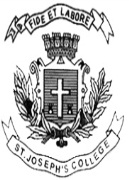 